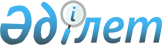 О классификации термочувствительной бумагиРешение Комиссии таможенного союза от 16 августа 2011 года № 750

      Комиссия Таможенного союза решила:



      1. Термочувствительную бумагу (или бумагу для термопечати), применяемую, в частности, в факсимильных и кассовых аппаратах, регистрирующих, измерительных и медицинских устройствах с целью получения изображения на поверхности бумаги, и состоящую из бумаги-основы и специального покрытия, в состав которого входят компоненты, вступающие в цветообразующую реакцию под воздействием тепла в результате контактного или бесконтактного способа печати, в соответствии с Основными правилами интерпретации Товарной номенклатуры внешнеэкономической деятельности 1 и 6 классифицировать в субпозиции 4811 90 000 0 единой Товарной номенклатуры внешнеэкономической деятельности Евразийского экономического союза.

      Сноска. Пункт 1 с изменением, внесенным решением Коллегии Евразийской экономической комиссии от 05.05.2015 № 40 (вступает в силу по истечении 30 календарных дней с даты его официального опубликования).



      2. Термочувствительную бумагу (или бумагу для термопечати), состоящую из бумаги-основы и специального покрытия, в состав которого входят компоненты, вступающие в цветообразующую реакцию под воздействием тепла в результате контактного или бесконтактного способа печати, и имеющую дополнительно, например, адгезионный (клеевой) слой и/или специальный защитный слой, в частности, позволяющий сохранять изображение в течение длительного времени, и/или слой в виде полимерной плҰнки и/или подвергнутую дополнительной поверхностной обработке полимерными материалами, при условии, что толщина полимерного покрытия не превышает половины толщины покрытой бумаги, в соответствии с Основными правилами интерпретации Товарной номенклатуры внешнеэкономической деятельности 1, 3 (в) и 6 классифицировать в субпозиции 4811 90 000 0 единой Товарной номенклатуры внешнеэкономической деятельности Евразийского экономического союза.

      Сноска. Пункт 2 с изменением, внесенным решением Коллегии Евразийской экономической комиссии от 05.05.2015 № 40 (вступает в силу по истечении 30 календарных дней с даты его официального опубликования).                  Члены Комиссии Таможенного союза:      От Республики      От Республики      От Российской  

         Беларусь          Казахстан          Федерации

         С. Румас          У. Шукеев         И. Шувалов
					© 2012. РГП на ПХВ «Институт законодательства и правовой информации Республики Казахстан» Министерства юстиции Республики Казахстан
				